Голос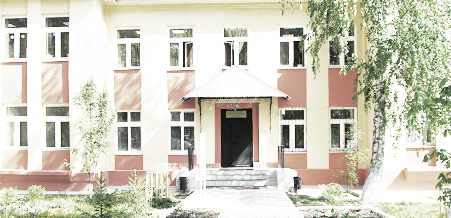 ДУБРАВЫПЕЧАТНОЕ СРЕДСТВО ИНФОРМАЦИИ АДМИНИСТРАЦИИ ГОРОДСКОГО ПОСЕЛЕНИЯ ПЕТРА ДУБРАВА муниципального района Волжский Самарской области  Вторник  30 Апреля  2019 года                                                                                        № 12 (125)  ИНФОРМАЦИЯ                   «Памятка для родителей «Как предотвратить выпадение ребенка из окна»Уважаемые Родители!Падение из окна — является одной из основных причин детского травматизма и смертности, особенно в городах. Дети очень уязвимы перед раскрытым окном из-за естественной любознательности.Чтобы избежать несчастного случая, связанного с падением ребенка из окна, необходимо придерживаться следующих правил:• Открывая окна в квартире и проветривая помещение, убедитесь, что ребенок при этом находится под присмотром.• Во время проветривания открывайте фрамуги и форточки. Если Вы все же открываете окно, то не открывайте его больше чем на 10 см, для этой цели поставьте ограничители.• Не разрешайте ребенку выходить на балкон без сопровождения взрослых.• Никогда не оставляйте спящего ребенка одного в квартире. Малыш может проснуться и полезть к открытому окну.• Отодвиньте всю мебель, включая кровати, от окон. Это поможет предотвратить случайное попадание малыша на подоконник.• Не показывайте ребенку, как открывается окно. Чем позднее он научиться открывать окно самостоятельно, тем более безопасным будет его пребывание в квартире.• Не учите ребенка подставлять под ноги стул или иное приспособление, чтобы выглянуть в окно или заглянуть на улицу с балкона. Впоследствии, действуя подобным образом, он может слишком сильно высунуться наружу и выпасть из окна (с балкона).• Большую опасность представляют москитные сетки: ребенок видит некое препятствие впереди, уверенно опирается на него, и в результате может выпасть вместе с сеткой, которая не рассчитана на вес даже самого крохотного годовалого малыша.• Если ребенок 5-7 лет боится оставаться в квартире один, не оставляйте его даже на короткое время. Зачастую, чувствуя страх, дети выглядывают в окно или с балкона, надеясь увидеть родителей, что может повлечь их падение с балкона.Вместе сохраним здоровье детей!В соответствии с ч.1 ст. 63 Семейного Кодекса РФ родители несут ответственность за воспитание и развитие своих детей. Они обязаны заботиться о здоровье, физическом, психическом, духовном и нравственном развитии своих детей.Помощник прокурора района                       			                                                                         Ю.А. Скидан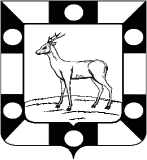  ГОРОДСКОЕ ПОСЕЛЕНИЕ ПЕТРА ДУБРАВА МУНИЦИПАЛЬНОГО РАЙОНА ВОЛЖСКИЙ САМАРСКОЙ ОБЛАСТИПОСТАНОВЛЕНИЕот 16 апреля 2019 г.  № 102«Об установлении на территории городского поселения Петра  Дубрава особого противопожарного режима»      В соответствии со статьей 30 Федерального закона «О пожарной безопасности», статьей 12 Закона Самарской области «О пожарной безопасности»,  в целях обеспечения на территории городского  поселения Петра Дубрава  пожарной безопасности  ПОСТАНОВЛЯЮ:Установить на территории городского поселения Петра Дубрава с 16 апреля по 30 сентября 2019 года особый противопожарный режим.Утвердить Предложения по дополнительным мерам пожарной безопасности а период действия особого противопожарного режима на территории городского поселения. (Приложение 1).В период особого противопожарного периода на территории городского поселения:запретить проведение пала сухой травы (стерни);При наступлении IV-V классов пожарной безопасности в лесах по условиям погоды:ограничить въезд транспортных средств и пребывания граждан в лесах.Ведущему специалисту администрации Аристовой Н.В. организовать информирование населения о правилах пожарной безопасности, организовать проведение сходов граждан с целью инструктажа по вопросам обеспечения пожарной безопасности.Специалистам администрации городского поселения организовать обходы жителей частного сектора с целью проведения разъяснительной работы по предупреждению пожаров, обращая внимание на места проживания малоимущих семей, социально неадаптированных групп населения.Членам добровольной пожарной дружины организовать патрулирование территорий населенных пунктов с первичными средствами пожаротушения.Обеспечить выполнение мероприятий по распространению пожара на населенные пункты в части устройства минерализованных полос (опашка), скашивание сухой травы.Организовать подготовку водовозной и землеройной техники к использованию для нужд пожаротушения, организовать в необходимых размерах резерв горюче-смазочных материалов.Руководителям организаций, учреждений, предприятий всех форм собственности расположенных в границах городского поселения:очистить территории от сухой травы, мусора, отходов производства;укомплектовать здания общественного и производственного назначения первичными средствами пожаротушения;оборудовать здания и сооружения установками противопожарной защиты.Руководителю жилищно- эксплуатационной организации (МУП Петра-Дубравский ПЖРТ):привести в работоспособное состояние наружное противопожарное водоснабжение в населенных пунктах поселения, вывесить светоотражающие указатели месторасположения противопожарных водоисточников;своевременно вывозить мусор (отходов) с территории населенных пунктов, предприятий и организаций;обеспечить предотвращение проникновения посторонних лиц в чердачные и подвальные помещения жилых домов;принять незамедлительные меры по выявлению и ликвидации искусственных преград для проезда пожарных автомобилей (шлагбаумы, забитые сваи и трубы, установленные на проезжей части фундаментные блоки и т.п.) ревизии и сносу бесхозных ветхих строений.Руководителю 46-го ОГПС:организовать дежурство водителей  на пожарной автотехнике.Руководителям предприятий всех форм собственности:принять меры по организации надлежащей физической охраны  складских, производственных и вспомогательных зданий и их территории, обеспечив их первичными средствами пожаротушения;провести опашку населенных пунктов поселения.Жителям населенных пунктов городского поселения:– закрепить за каждым домовым хозяйством граждан одного из видов       противопожарного инвентаря, с которым они должны прибыть на тушение пожара (ведро, багор, лопата, лестница, топор из соотношения 6-1-1-1-1 на каждые 10 домов)установить у каждого жилого дома емкость с водой объемом  или огнетушитель;очистить от сухой травы и мусора приусадебные участки и придомовые территории;запретить разведение костров и сжигание мусора.Контроль за выполнением Постановления оставляю за собой.Настоящее постановление опубликовать в местной газете «Голос Дубравы».Глава городского поселенияПетра Дубрава                                                                                                                                             В.А.КрашенинниковКадастровая палата по Самарской области бесплатно консультирует ветеранов	В преддверии празднования Дня Победы, Кадастровая палата по Самарской области напоминает, что обратиться в учреждение за консультацией ветераны могут бесплатно в любое время в течение всего года. Причем, возможность бесплатного обслуживания есть как у ветеранов Великой Отечественной войны, так и у всех пожилых людей, чей возраст и заслуги приравнены к статусу ветерана. 	Подготовить и проверить документы для сделок купли-продажи, разъяснить порядок установления границ смежных земельных участков, помочь разобраться в тонкостях постановки объектов недвижимости на кадастровый учёт и регистрации прав на дом, квартиру или землю – по этим и другим вопросам специалисты бесплатно консультируют ветеранов, как в устной, так и в письменной форме.	Обратиться за помощью ветераны могут лично и без предварительной записи в любое территориальное подразделение Кадастровой палаты по Самарской области, включая Центральный офис в Самаре по адресу ул. Ленинская, д.25а или узнать всю необходимую информацию по телефону (846) 200-50-28Тамара Наумова, начальник межрайонного отдела Кадастровой палаты по Самарской области: «Кроме консультирования по вопросам недвижимости, мы оказываем этой категории населения и услугу бесплатного выездного приёма. Пригласить специалистов на дом можно для подачи документов на постановку объекта недвижимости на государственный кадастровый учёт, на регистрацию прав собственности, а также для заказа сведений из ЕГРН (реестра недвижимости). За сами государственные услуги необходимо будет оплатить госпошлину, а вот выезд наших специалистов на дом – для ветеранов, инвалидов ВОВ и граждан, приравненных к ним - будет бесплатным. Заказать выездной приём можно в Самаре и Тольятти по телефону (846)200-50-28 (доб.2) или по электронной почте filial@63.kadastr.ru 	Пресс-служба Кадастровой палаты По Самарской области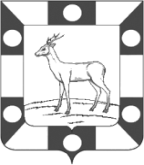 администрациягородского ПОСЕЛЕНИЯ Петра дубрава МУНИЦИПАЛЬНОГО РАЙОНА Волжский САМАРСКОЙ ОБЛАСТИПОСТАНОВЛЕНИЕот 22.04.2019г. №106О проведении публичных слушаний по вопросу 
о предоставлении разрешения на условно разрешенный вид использования земельных участков  на территориигородского поселения Петра Дубрава муниципального района Волжский Самарской областиВ соответствии со статьей 39 Градостроительного кодекса Российской Федерации, руководствуясь Федеральным законом от 6 октября 2003 года № 131-ФЗ «Об общих принципах организации местного самоуправления в Российской Федерации», Уставом городского поселения Петра Дубрава муниципального района Волжский Самарской области, Правилами землепользования и застройки городского поселения Петра Дубрава муниципального района Волжский Самарской области, утвержденными решением Собрания представителей городского поселения Петра Дубрава муниципального района Волжский Самарской области от 24.12.2013  №  122, АДМИНИСТРАЦИЯ ПОСТАНОВЛЯЕТ:1. Провести на территории городского поселения Петра Дубрава муниципального района Волжский Самарской области публичные слушания по вопросу о предоставлении разрешения на условно разрешенный вид использования земельных участков «личное подсобное хозяйство»: -с кадастровым номером 63:17:0302012:0018, расположенного на территории городского поселения Петра Дубрава муниципального района Волжский Самарской области в пгт. Петра Дубрава ул. Яблочная, участок №503; -с кадастровым номером 63:17:0302012:314,расположенного на территории городского поселения Петра Дубрава муниципального района Волжский Самарской области в пгт. Петра Дубрава, ул. Яблочная, участок № 507; -с кадастровым номером 63:17:0302011:105, расположенного на территории городского поселения Петра Дубрава муниципального района Волжский Самарской области в пгт. Петра Дубрава, Вишневая, участок №32;-с кадастровым номером 63:17:0302012:375,расположенного на территории городского поселения Петра Дубрава муниципального района Волжский Самарской области в пгт. Петра Дубрава, ул.Яблочная, участок № 992; 2. Срок проведения публичных слушаний с 23апреля 2019 года по 18мая 2019 года. 3. Органом, уполномоченным на организацию и проведение публичных слушаний в соответствии с настоящим постановлением, является Комиссия по подготовке проекта правил землепользования и застройки городского поселения Петра Дубрава муниципального района Волжский Самарской области (далее – Комиссия).4. Представление участниками публичных слушаний предложений и замечаний по вопросу о предоставлении разрешения на условно разрешенный вид использования земельных участков «личное подсобное хозяйство», расположенных на территории городского поселения Петра Дубрава муниципального района Волжский Самарской области, а также их учет осуществляется в соответствии с Правилами землепользования и застройки городского поселения Петра Дубрава муниципального района Волжский Самарской области утвержденными решением Собрания представителей городского поселения Петра Дубрава муниципального района Волжский Самарской области от 24.12.2013  №  122.5. Место проведения публичных слушаний (место ведения протокола публичных слушаний) в городском поселении Петра Дубрава муниципального района Волжский Самарской области: 443546, Самарская область, Волжский район, поселок Петра Дубрава, ул. Климова, 7.6. Назначить лицом, ответственным за ведение протокола публичных слушаний, протоколов мероприятий по информированию жителей поселения по вопросу публичных слушаний, а также лицом, уполномоченным на проведение мероприятий по информированию населения по вопросам публичных слушаний, В.Ф.Бибаева.7. Опубликовать настоящее постановление в печатном средстве информации  г.п. Петра Дубрава  «Голос Дубравы».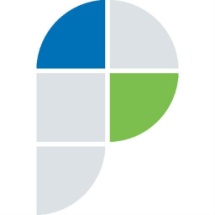 Филиал федерального государственного бюджетного учреждения «Федеральная кадастровая палата Федеральной службы государственной регистрации, кадастра и картографии» по Самарской областиг. Самара, ул. Ленинская, 25а, 1 корп.e-mail: pr_fkp@mail.ru, twitter: @pr_fkp, www.kadastr.ruГлавагородского поселения В.А.КрашенинниковСоучредители: Администрация городского поселения Петра Дубрава муниципального района Волжский Самарской области и Собрание представителей городского поселения Петра Дубрава муниципального района Волжский Самарской области.Издатель - Администрация городского поселения Петра Дубрава муниципального района Волжский Самарской области.Главный редактор  - Арефьева С.А.Заместитель гл. редактора - Богомолова Т.А.Ответственный секретарь  - Тореева О.В.Тираж – 250 экземпляров.АДРЕС:  443546, Самарская обл., Волжский р-н, п.г.т. Петра Дубрава, ул. Климова, дом 7,Тел. 226-25-12, 226-16-15, e-mail: glavap-d@mail.ru